Daffodils - William Wordsworth: key word mat (use as is) / matching activity (cut up)daffodils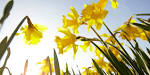 Yellow, bell-shaped flowers that are commonly seen in the springcrowd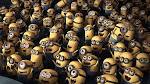 A large group of people you don’t knowcloud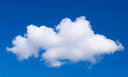 A grey or white mass in the sky made up of very small floating droplets of watero’er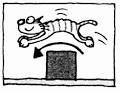 An old-fashioned way of saying ‘over’vale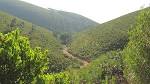 Another way of saying ‘valley’bliss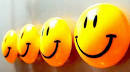 Extreme happinesssolitude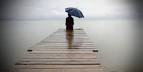 Being alone or on your owninward eye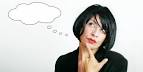 You use this to look at the pictures in your mind when you are remembering margin 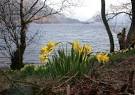 The outer edge of somethingbay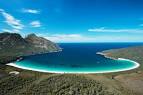 A place where the sea is surrounded 
by land on three sidestossing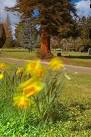 Moving very quickly up and down 
or side to sidesprightly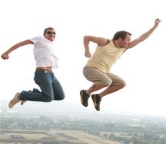 Lively or energeticglee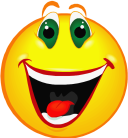 Excitement or pleasuregayAn old-fashioned way of saying ‘happy’jocundAnother way of saying ‘happy’ company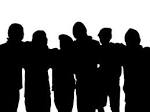 A group of people or things 
that you are together withwealth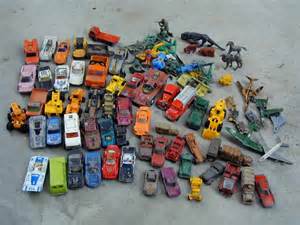 A large amount of something 
(such as pleasure or toys)couch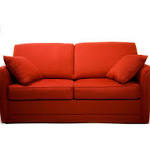 Another word for ‘sofa’ or ‘settee’.
A long comfy seat with cushionsvacant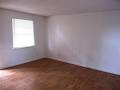 When a person is not busy
When something is empty or not occupiedpensive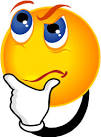 Describes how you are when you are 
thinking about something or someonecontinuous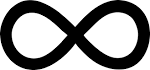 Without pausing or stoppingwander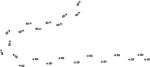 To walk around slowly 
in no particular directionbreeze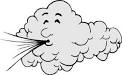 A light windlake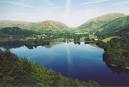 A large area of water surrounded by land that is connected to the sea by a rivergaze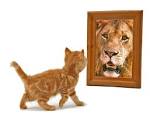 To look at someone or something 
for a long timeMilky Way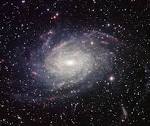 A wide band of millions of stars in the skyOur sun is one of these stars